Виконавчий комітет Нетішинської міської радиХмельницької областіР І Ш Е Н Н Я31.05.2023					Нетішин				  № 202/2023Про демонтаж туалету (інвентарний номер 3066), що на вул. Варшавська у м. НетішинВідповідно до статті 40, пункту 3 частини 4 статті 42 Закону України «Про місцеве самоврядування в Україні», Закону України «Про благоустрій населених пунктів», Правил благоустрою на території міста Нетішин, затверджених рішенням сорок першої сесії Нетішинської міської ради VIІ скликання від                      04 травня 2018 року № 41/2590, рішення вісімдесятої сесії Нетішинської міської ради VIІ скликання від 02 вересня 2020 року № 80/4841 «Про надання згоди на списання майна», та з метою розгляду листа КП НМР «Благоустрій», зареєстрованого у виконавчому комітеті Нетішинської міської ради 26 травня 2023 року за № 24/1905-01-11/2023, виконавчий комітет Нетішинської міської радиВИРІШИВ:1. Надати дозвіл на демонтаж туалету (інвентарний номер 3066), що на вул. Варшавська в м. Нетішин.2. Комунальному підприємству Нетішинської міської ради «Благоустрій» забезпечити виконання робіт з демонтажу. 3. Контроль за виконанням цього рішення покласти на першого заступника міського голови Олену Хоменко.Міський голова							Олександр СУПРУНЮК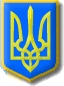 